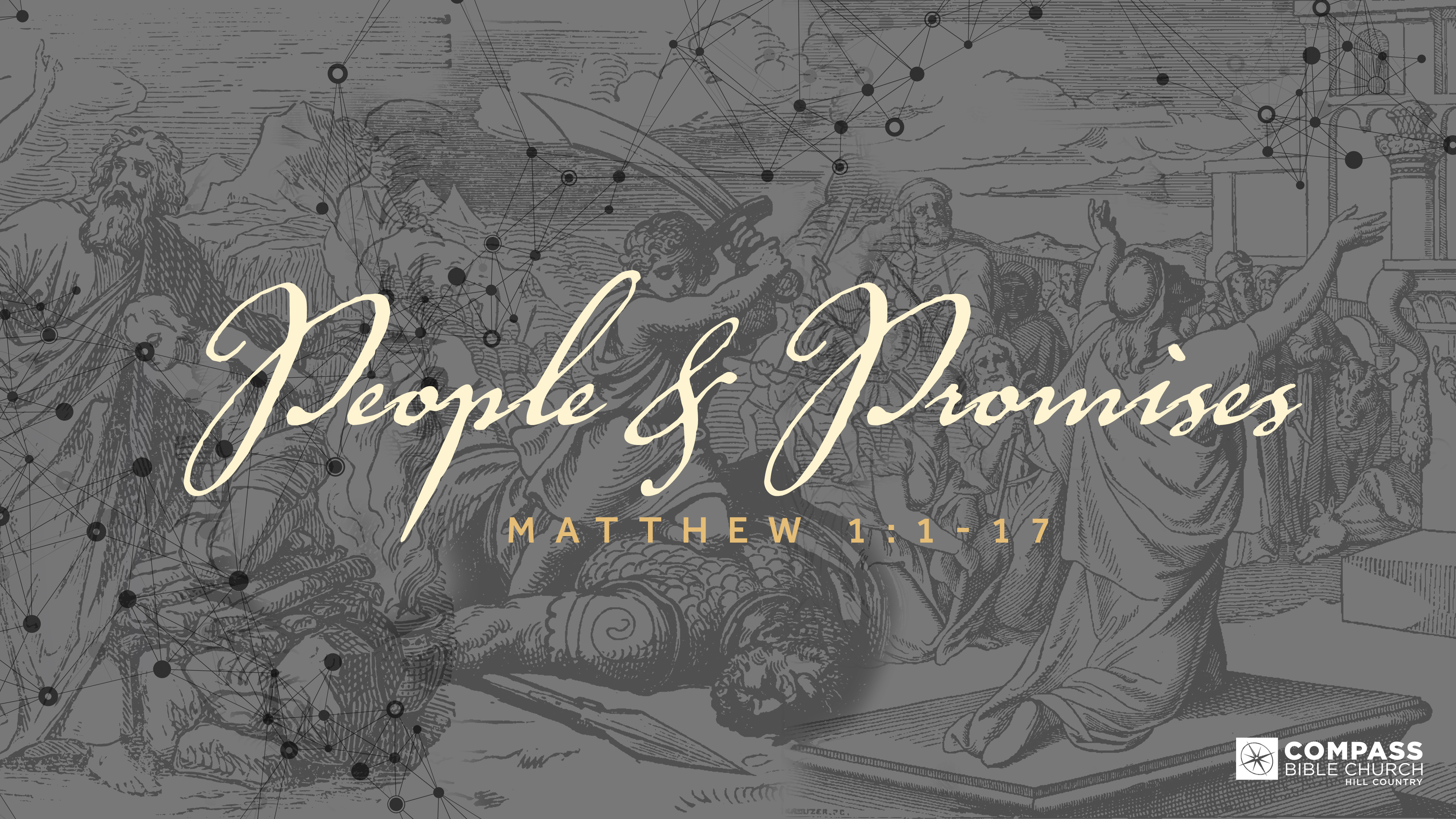 1.  Entrust _____________________________ (v.3)2.  Grasp ______________________________ (v.4a)3.  Embrace ____________________________ (v.4)Application QuestionsThese questions are provided for your further study and application of today’s sermon. Thoughtfully writing out the answers to these questions will help to drive home the point of today’s study. It is also helpful when you are able to discuss your answers with others. For more information about LifeGroups at Compass Bible Church that utilize these questions as the basis for their weekly discussion, please visit compasshillcountry.org/lifegroups or email us at info@compasshillcountry.org. 1.  Write down one observation you found particularly helpful from this week’s sermon.2. Read Philippians 3:8–10 and Romans 5:3-4. Using these verses (and others you may know) Explain how suffering is a normal part of the Christian experience? How does your faith in God’s plan increase when you realize that suffering and faith are not mutually exclusive?3. Read Isaiah 53:2–6, Matthew 26:26–29 and Romans 3:21-26. How does grasping the continuity of God’s redemptive plan in the Old Testament through the New Testament help you understand God’s plan to deliver his people through Christ?4.  Read Hebrews 12:11, Revelation 3:19, and Deuteronomy 8:5-6. Why is accepting that God is a disciplinarian hard for some people? What fruit do you see in your own life that is directly related to God’s discipline in your life?5.  What can you do to better embrace God’s discipline moving forward?